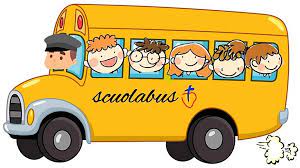 Al SINDACOdel Comune diROCCAFORTE MONDOVI’ANNO SCOLASTICO 2022/2023OGGETTO: Autorizzazione all’utilizzo autonomo del servizio di trasporto scolastico per i minori di 14 anni ai sensi dell’art. 19 bis del decreto-legge 16 ottobre 2017, n. 148 convertito in legge 4 dicembre 2017, n.172. e dell’art. 2 comma 10 del Regolamento Comunale “Servizio di trasporto scolastico”.Il/la sottoscritto/a __________________________________________________________________________residente a _________________________ in Via/Piazza/Loc. ________________________Telefono________________genitore dell’alunno_________________________________________________________Frequentante la Scuola ______________________________________________________AUTORIZZA- il minore sopra nominato, in considerazione della sua età, del grado di autonomia e dello specifico contesto è in grado di circolare in piena autonomia nel tragitto da casa alla fermata dello scuolabus e ritorno senza l’accompagnamento di alcun adulto e nel rispetto delle norme per la circolazione. DICHIARA- di esonerare il Comune di Roccaforte Mondovì dalla responsabilità connessa all’adempimento dell’obbligo di vigilanza nella salita e discesa dal mezzo e nel tempo sosta alla fermata utilizzata                                                                                                                         FIRMA                                                                                                                        ____________________Si prega di restituire il presente modello – unitamente alla domanda di adesione al servizio (+ fototessera oppure + tesserino per gli utenti di Bus Company) - debitamente compilato e sottoscritto entro il 03/07/2022 all’Ufficio Protocollo del Comune di Roccaforte Mondovì nei seguenti orari:Lunedì dalle ore 10:00 alle ore 12:30Mercoledì  dalle ore 10:00 alle ore 12:30 e dalle ore 15:00 alle ore 18:00Venerdì dalle ore 10:00 alle ore 13:00OppureVia mail al seguente indirizzo: segreteria@comune.roccafortemondovi.cn.it